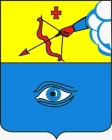 ПОСТАНОВЛЕНИЕ___31.10.2019_                                                                                             № __13/9___ г. ГлазовОб установке мемориальной доски в память оКлековкине Викторе Петровиче – талантливом педагоге и руководителе, Заслуженном работнике народного образования Удмуртской Республики, Отличнике народного просвещения, депутате Глазовской городской Думы на фасаде здания МБОУ «Гимназия № 8» по адресу: Удмуртская Республика, город Глазов, ул. Пионерская, д. 19В связи с ходатайством трудового коллектива Муниципального бюджетного общеобразовательного учреждения «Гимназия № 8» от 23.10.2019 года № 127, руководствуясь Уставом муниципального образования «Город Глазов», в соответствии с положением «О порядке установки мемориальных досок в городе Глазове», утвержденным решением Городской Думы города Глазова от 31.03.2004 года № 274, на основании протокола заседания наградной комиссии Администрации города Глазова по вопросам установки мемориальных досок на территории муниципального образования «Город Глазов», от 28.10.2019 года № 2П О С Т А Н О В Л Я Ю:1. Установить мемориальную доску в память о Клековкине Викторе Петровиче - талантливом педагоге и руководителе, Заслуженном работнике народного образования Удмуртской Республики, Отличнике народного просвещения, депутате Глазовской городской Думы на фасаде здания МБОУ «Гимназия № 8», расположенного по адресу: Удмуртская Республика, город Глазов, ул. Пионерская,           д. 19.2. Настоящее постановление подлежит официальному опубликованию.3. Контроль за исполнением постановления возложить на руководителя Аппарата Администрации города Глазова.Администрация муниципального образования «Город Глазов» (Администрация города Глазова) «Глазкар» муниципал кылдытэтлэн Администрациез(Глазкарлэн Администрациез)Глава города ГлазоваС.Н. Коновалов